Departamento: Escuela de EnfermeríaCarrera: EnfermeríaAsignatura: Psicología Clínica y Social - Código: 109Curso: 2do añoComisión: únicaRégimen de la asignatura: 2do. CuatrimestreAsignación horaria semanal: 4 (cuatro) horasAsignación horaria total: 60 (sesenta) horasProfesor Responsable a cargo: Prof. Esp. María Valeria Carrara Somaré. Adjunta. Dedicación Semiexclusiva.Ayudante de Primera. Dedicación Simple: Prof. Mgter. Erica Fagotti Kucharski.Año académico: 2021Lugar y fecha: Río Cuarto, noviembre de 2021Observación: Este programa tiene carácter excepcional, temporario y válido solamente para los estudiantes que cursaron bajo la modalidad no presencial durante la Emergencia Sanitaria por COVID-19. 1. FUNDAMENTACIÓNLa propuesta académica de la asignatura se ha construido atendiendo a los contenidos previstos en el plan de estudio de la carrera, pretendiendo contribuir a la construcción de un perfil profesional en Enfermería que incorpora enfoques y perspectivas actuales de la Psicología Clínica y Social.Los contenidos a enseñar se articulan en cuatro unidades básicasPsicología Clínica y Psicología Social: herramientas conceptuales para pensar al sujeto.La dimensión de lo grupal en el campo de la salud: grupos, vínculos y promoción de la salud. Enfermedad y hospitalización: la intervención desde el rol de/la enfermero/a.Aportes para pensar el ámbito comunitario.El diseño de esta propuesta responde a las necesidades de articulación de los conceptos teóricos de la psicología con la práctica específica de/la enfermero/a.En función de ello, la primera unidad aporta el conocimiento teórico de algunos conceptos de la teoría psicoanalítica y la perspectiva psicosocial que aspira, esencialmente, a proporcionar un fundamento a las intervenciones del profesional y permite construir una concepción del sujeto con el que interactuará en su práctica. Se pretende además una reflexión crítica-constructiva, sobre el posicionamiento de/la enfermero/a ante el sujeto que demanda atención, el sujeto que padece, considerando los diferentes contextos: familiar y laboral. La segunda unidad aborda la dimensión de lo grupal en el campo de la salud. La relación paciente y enfermero/a y sus vínculos con el equipo de salud. Apoyo psicológico, la motivación –propia y del ‘otro’-, la comunicación -verbal y no verbal-, la escucha, la información al paciente frente a la patologización y el malestar psíquico, como dimensión intervinientes en la promoción de la salud.La tercera unidad refiere a la Enfermedad y la intervención de/la enfermero/a, específicamente, el paciente y la familia del paciente frente la enfermedad, la hospitalización, las estrategias de intervención, y fundamentalmente la importancia de cuidar a los cuidadores. La cuarta unidad describe los aportes para pensar el ámbito comunitario desde la Psicología Social Comunitaria, el proceso de intervención, la metodología de abordaje y los criterios de intervención. De este modo quedan integrados los conceptos teóricos a las potenciales situaciones prácticas que enfrentará el y la graduada.Entonces, abordar al sujeto inmerso en sus relaciones cotidianas, al ser humano como un ser de necesidades, que sólo se satisfacen socialmente en relaciones que lo determinan, conlleva a considerar que el sujeto, no es sólo un sujeto relacionado, es un sujeto producido en una praxis, no hay nada en él que no sea la resultante de la interacción entre individuo, grupo y clases. Para Enrique Pichón Rivière la Psicología, en sentido estricto, se define como social a partir de la concepción del sujeto, que es entendido como emergente, configurado en una trama compleja, en la que se entretejen vínculos y relaciones sociales. Por tanto, considera que “la Psicología Social como disciplina que aborda la relación entre estructura social y configuración del mundo interno del sujeto y su indagación se centra en la interacción” (Schvarstein, 1991:22).2. OBJETIVOS GeneralComprender las conductas humanas vinculadas al proceso salud-enfermedad a partir del conocimiento de algunos conceptos de la Psicología, con el fin de conseguir una adecuada interacción con los sujetos en pos de lograr el bienestar, individual y comunitario.EspecíficosFavorecer el desarrollo de un pensamiento que permita concebir al ser humano como emergente de una compleja trama de relaciones.Comprender las conductas humanas relacionadas con la salud y la enfermedad a partir del conocimiento de los procesos psíquicos.Identificar los afectos, los sentimientos, los conflictos y los mecanismos de defensa en las conductas humanas relacionadas al proceso de salud–enfermedad.Reconocer a los grupos, organizaciones y comunidades como ámbitos de trabajo e intervención.Construir un saber que le permita establecer una adecuada relación enfermero/a-paciente evitando el malentendido y la confusión.Cultivar la crítica constructiva del sentir, pensar y accionar en la Enfermería.  3. CONTENIDOS Unidad 1: PSICOLOGÍA CLÍNICA Y PSICOLOGÍA SOCIAL: HERRAMIENTAS CONCEPTUALES PARA PENSAR AL SUJETOConcepción de ser humano – conceptos – Definición.La perspectiva psicosocial. Sujeto producido y productor. Nexos entre orden socio-histórico y subjetividad. El proceso de socialización. La familia y el desarrollo de la personalidad. Condiciones actuales en la producción de subjetividad.  El concepto de vida cotidiana y crítica de la vida cotidiana. El sujeto situado, criterios de salud/aprendizaje.Unidad 2: LA DIMENSIÓN DE LO GRUPAL EN EL CAMPO DE LA SALUD: GRUPOS, VÍNCULOS Y PROMOCIÓN DE LA SALUD.  Promoción de la salud. Conceptos y objetivos. Salud.El apoyo psicológico. La motivación. La empatía. Proceso grupal: vínculos, grupos y relaciones humanas. Modelos de abordaje. Grupo operativo. La Comunicación: verbal y no verbal. La escucha. Dificultades en la comunicación. La información al paciente. La patologización del conflicto y el malestar psíquico.Unidad 3: ENFERMEDAD Y HOSPITALIZACIÓN: LA INTERVENCIÓN DESDE EL ROL DEL ENFERMERO/AEl paciente ante la enfermedad. La familia del paciente ante la enfermedad.La hospitalización y sus efectos.Psicoprofilaxis. Estrategias de intervención.La importancia de cuidar a los cuidadores.Unidad 4: APORTES PARA PENSAR EL AMBITO COMUNITARIOPsicología social comunitaria.  Nociones generales. El proceso de intervención. Definición de comunidad.Metodología de abordaje: Encuadre. Criterios de intervención. 4. METODOLOGIA DE TRABAJO Los temas serán desarrollados en el marco de una dinámica interactiva, promoviendo, por un lado, la participación mediante la reflexión crítica-constructiva respecto a las problemáticas sociales actuales. Por otro lado, integrando los contenidos específicos del programa con las experiencias de vida y los emergentes del contexto socio-histórico-cultural en los que se producen. Frente a la situación el distanciamiento social el desarrollo de los contenidos de la asignatura se realiza en encuentros mediante Google Meet cada 15 días con dos horas de duración aproximadamente (los días jueves a partir de las 11 hs.). Este espacio permite la presentación y contextualización de los temas por parte de los docentes y la socialización de las experiencias, los conocimientos previos, los afectos y las resonancias particulares que la información recibida promueve en los estudiantes.Además mediante la plataforma Classroom (servicio web educativo gratuito desarrollado por Google) se ofrece la bibliografía. La misma está constituida por libros en pdf, publicaciones de revistas científicas, videos o documentales y entrevistas a profesionales referentes de las temáticas abordadas. Estas herramientas, junto al correo electrónico, permiten la reciprocidad entre docentes y estudiantes en pos de acompañamientos y aprendizajes que contribuyan a la trayectoria educativa de los estudiantes, así como también las necesidades de intercambios mediante consultas y ampliación de explicaciones o aclaraciones con audios grabados por parte de los docentes (cargados en Classroom) sobre los temas desarrollados (entre otros aspectos académicos). 5. EVALUACIÓN Considerando la modalidad de enseñanza, mediada por Google Meet y Classroom, se solicitará un trabajo práctico grupal, no presencial, y escrito al comienzo del cuatrimestre, con nota numérica, como instancia exploratoria de los aprendizajes y resonancias emergentes (Guía de trabajo, en word, cargada en Classroom, con fecha de entrega, para ser enviada por correo electrónico a los docentes). Se prevé considerar los ajustes necesarios para una segunda instancia evaluativa.   Al finalizar el cuatrimestre, se solicitará una instancia evaluativa individual, escrita con nota numérica, con el propósito de evidenciar aprendizajes de los estudiantes con respecto a distinguir los principales conceptos propuestos por autores y corrientes teóricas, ubicar, reconocer y problematizar los temas fundamentales de la Psicología Clínica y Psicología Social, analizar de manera elemental situaciones problemáticas con criterios propios a partir de lo elaborado como aprendizaje en el cuatrimestre (Guía de trabajo, en word, cargada en Classroom, con fecha de entrega, para ser enviada por correo electrónico a los docentes).El examen final para estudiantes regulares se construye a partir de una exposición de cada estudiante acerca de un tema elegido, luego se despliega una entrevista centrada en profundizar y aclarar algunos aspectos implicados en el desarrollo de ese tema y finalmente se plantean preguntas o situaciones que permitan la posibilidad de comunicar el criterio de los estudiantes con precisión conceptual y lenguaje pertinente.En caso de estudiantes libres, la primera parte del examen consiste en desarrollar tres consignas (por lo general preguntas abiertas) sobre temas fundamentales de la materia; de estar aprobada esta instancia se inicia una secuencia equivalente a los estudiantes regulares.Ambas modalidades requieren una calificación mínima de 5 (cinco) puntos, según lo establecido en el régimen de alumnos aprobado por la Facultad.5.1. REQUISITOS PARA LA OBTENCIÓN DE LAS DIFERENTES CONDICIONES DE ESTUDIANTE Para obtener la regularidad en la materia, el estudiante deberá:Presentar el primer trabajo práctico, grupal, no presencial, y escrito. Se aprobará con nota numérica (5 puntos o más). Realizar un trabajo escrito individual y/o grupal de articulación de elementos teóricos con la aproximación a una problemática grupal, institucional o comunitaria. El escrito será entregado y revisado por los docentes, quedando sujeto a reescrituras, como modalidad de evaluación en proceso. Se aprobará con nota numérica (5 puntos o más). Los estudiantes libres se rigen según los requisitos aprobados en la Resolución C.S. 120/2017 vigente en la Facultad de Ciencias Humanas. Respecto de los estudiantes vocacionales, atento a la situación de emergencia sanitaria por COVID-19, queda sujeto a lo que disponga la Facultad.   6. BIBLIOGRAFÍA6.1. BIBLIOGRAFIA OBLIGATORIAUnidad 1: PSICOLOGÍA CLÍNICA Y PSICOLOGÍA SOCIAL: HERRAMIENTAS CONCEPTUALES PARA PENSAR AL SUJETOCHIOZZA, L. 2009. “Tratamiento de algo o tratamiento de alguien”. En ¿Por qué ser médico hoy?, varios autores. Obras Completas, Tomo 17: pág. 171-180. Buenos Ai-res, Libros del Zorzal. PICHÓN RIVIÈRE, Enrique y Ana P. de QUIROGA (2009) Psicología de la Vida Cotidiana. Nueva Visión. Buenos Aires. Pp. 9-21. PROGRAMA DE EDUCACIÓN A DISTANCIA (2009) ¿Cómo llegamos a ser lo que somos? Nivel Medio Adultos. Módulo 4 – Psicología Social. Córdoba. Pp. 83-85. QUIROGA, Ana P. De (2010) Nuestro enfoque de la relación dialéctica y fundante entre Orden Socio-histórico y Subjetividad. Módulo II: Crisis y subjetividad. Pp. 15-17. Maestría en Psicología Social RACHED, S. 2015. Ficha de cátedra: PSICOLOGÍA CLÍNICA. Asignatura: Psicología Clínica (cód. 5206). Facultad de Ciencias Humanas. Universidad Nacional de Río Cuarto. RODRÍGUEZ, Cecilia; SEYDELL, Pablo y OSIMANI, Javier. (2005). Sujeto Productor-Producido. Psicología Social – Polimodal. Mendoza, EDIUNC.  STOLKINER, Alicia (1994) “Tiempos Postmodernos: Ajuste y Salud Mental”. En SAIDON, O. y TROIANOSKI, P. (Compiladores) Políticas en Salud Mental. Lugar Editorial. Buenos Aires. Pp. 37-43.STOLKINER, Alicia (2001) SUBJETIVIDADES DE ÉPOCA Y PRÁCTICAS EN SALUD MENTAL. Revista Actualidad Psicológica, Año XXVI-No 293 Buenos Aires MEM (material educativo multimedial)Película: “Darse cuenta” (Dir. Alejandro Doria): https://www.youtube.com/watch?v=R9X0eTSjmsk Historias de mujeres Guadalupe García: https://www.youtube.com/watch?v=mDEi9nlCpYc Power Point: ROJAS, M. Cristina (2009) Niñez y familia hoy: las problemáticas del desamparo. En WETTENGEL, Luisa, UNTOIGLICH, Gisela y SZYBER, Graciela (2009) Patologías actuales en la infancia: bordes y desbordes en clínica y educación. Noveduc. Buenos Aires. Pp. 77-94. Power Point: Vida cotidiana y crítica de la vida cotidianaPower Point: Presentación y Unidad 1Unidad 2: LA DIMENSIÓN DE LO GRUPAL EN EL CAMPO DE LA SALUD: GRUPOS, VÍNCULOS Y PROMOCIÓN DE LA SALUD.  PICHON RIVIERE, Enrique (1976) “El Proceso Grupal” Nueva Visión. Buenos Aires. Pp. 149-159, 205-207.RACHED, Soraya (2015) Ficha de cátedra: Grupos y Relaciones humanas. Asignatura: Psicología Clínica (cód. 5206). Facultad de Ciencias Humanas. Universidad Nacional de Río Cuarto. RACHED, Soraya (2015) Ficha de cátedra: La promoción de la salud. Aspectos psicológicos. Asignatura: Psicología Clínica (cód. 5206). Facultad de Ciencias Humanas. Universidad Nacional de Río Cuarto.SERDOTTE FREITAS CARDOSO, Adriana y DALL'AGNOL, Clarice Maria (2011) Proceso grupal: reflexiones de un equipo de enfermería. Revista  de la Escuela de Enfermería de la USP vol.45 no.6 São Paulo diez. Recuperado de: https://doi.org/10.1590/S0080-62342011000600019 MEM (material educativo multimedial)Dra. Gladys Adamson - ECRO de Enrique Pichon Riviere (2018) - Universidad de Manizales – Colombia: https://www.youtube.com/watch?v=Ane4lo1XjTs Power Point: Unidad 2Power Point: Grupos y ComunicaciónUnidad 3: ENFERMEDAD Y HOSPITALIZACIÓN. LA INTERVENCIÓN DEL ENFERMEROCABARITI, SABINA (2011). Afecciones Psicosomáticas en cuidadores de familiares enfermos: Revista Electrónica de la Facultad de Psicología – UBA. Recuperado de:http://intersecciones.psi.uba.ar/index.php?option=com_content&view=article&id=130:predisposicion-a-padecer-enfermedades-psicosomaticas-en-cuidadores-de-familiares-con-enfermedades-cronicas&catid=11:alumnos&Itemid=1CARIDDI, D. 2010. Psicoprofilaxis quirúrgica. Recuperado de http// deliacariddi.obolog.com/  PÁRRAGA DÍAZ, M. 2005. ¿Y quién cuida a los que cuidan? Revista Enfermería Global Recuperado de www.um.es/eglobal ROMERO YAURI, José. 2010. Aspectos psicológicos del paciente frente a la enfermedad. Publicado en Ilustrados.com MEM (material educativo multimedial)Power Point: Grupos APSI. Apoyo Psicosocial Institucional en Pandemia. Programa Gestión en Políticas de Salud mental. Ministerio de Salud San Luis.Grupos APSI: video educativo.  Unidad 4: APORTES PARA PENSAR EL AMBITO COMUNITARIOMONTERO, Marisa (2004) Introducción a la Psicología Comunitaria. Desarrollo, conceptos y procesos. Cap. 2 (pp. 67-87) y Cap. 7 (197-223) Paidós. Buenos Aires.VILLALBA, Rosa (2008) Desarrollo de la Enfermería Comunitaria en la República Argentina. Enfermería Global Revista Electrónica cuatrimestral de Enfermería Año 2008 Nº 13. Pp. 1-10. Universidad de Murcia. Disponible en www.um.es/eglobal/MEM (material educativo multimedial)Righetto, Gabriel (2012) Memorias de una relocalización: http://idepsalud.org/gabriel-righetto-memorias-de-una-relocalizacion-2/ Power point: Psicología Social Comunitaria6.2. BIBLIOGRAFIA DE CONSULTABUZZAQUI ECHEVARRIETA, Adrián (1999) “El grupo operativo de Enrique Pichon-Rivière: análisis y crítica”. Memoria para optar al grado de Doctor. Madrid. Pp. 857-861 CESIO, F. 1967. El psicoanálisis y la medicina psicosomática. En CHIOZZA, L. 1975. Un estudio del hombre que padece. Editorial Paidós. Buenos Aires. ESCOBAR VELASQUEZ, G. y GARCÍA QUINTERO, G. La muerte: fantasma de mil rostros. Universidad de Caldas. Manizales. Colombia. Recuperado de http://telesalud.ucaldas.edu.co/telesalud/facultad/Documentos/Promocion/vol4-5 FICHA DE CÁTEDRA “Definiciones de la Enfermería Comunitaria”.GALLAR PEREZ-ALBADALEJO, M. 2006. Promoción de la salud y apoyo psicológico al paciente. La personalidad. S.A. Ediciones Paraninfo. Madrid. GUNTRIP, H. 1979. Estructura de la personalidad e interacción humana. Editorial Paidós. Buenos Aires. MAISONNEUVE, Jean (1971) "La dinámica de los Grupos". Edit. Proteo. Buenos Aires. Cap III. Pp. 43-53. OBLITAS, L.A. 2010. Psicología de la salud y calidad de vida. Capítulo 12: El paciente en el medio hospitalario. Thomson Editores. México. PICHON-RIVIERE, E. 2002. Teoría del Vínculo. Editorial Nueva Visión. Buenos Aires. QUIROGA, Ana (2011) Notas de clases de Ana Quiroga. La complejidad de lo grupal. Necesidad de un marco conceptual de análisis. Las categorías de análisis de la interacción. Maestría de Psicología Social. Maestría de Psicología Social, Tucumán. Pp. 1-12. TARRÉS CHAMORRO, S. 2001. Rol de enfermería. Universidad Católica San Antonio. Murcia.7. CRONOGRAMA TENTATIVO El desarrollo de los contenidos programados para esta asignatura se irá desplegando de acuerdo con la secuencia prevista en la numeración de las unidades, puede alterarse en razón de las circunstancias pedagógicas que pongan en evidencia de los docentes la necesidad de adelantar o postergar algunos temas/actividades. Durante el proceso de cursado se atienden especialmente a los emergentes grupales, lo cual requiere permanentes adaptaciones en cuanto a la extensión dedicada a los distintos temas y procesos.8. HORARIOS DE CLASES Y DE CONSULTAS	Días de consulta: Las clases se desarrollan los días Jueves en horario de 11.30 hs. a 13.30 hs. aprox. a través de Google Meet (cada 15 días) y mediante Classroom se intercambian consultas, se carga material o información, permitiendo un feedback entre docentes y estudiantes.  Los profesores disponen de espacios de consultas, correo electrónico o Classroom: Prof. Valeria Carrara: cmariavaleria3@yahoo.com.ar Prof. Erica Fagotti Kucharski: ericakucharski@hotmail.com 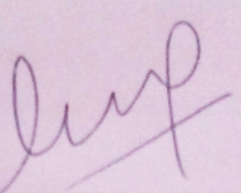 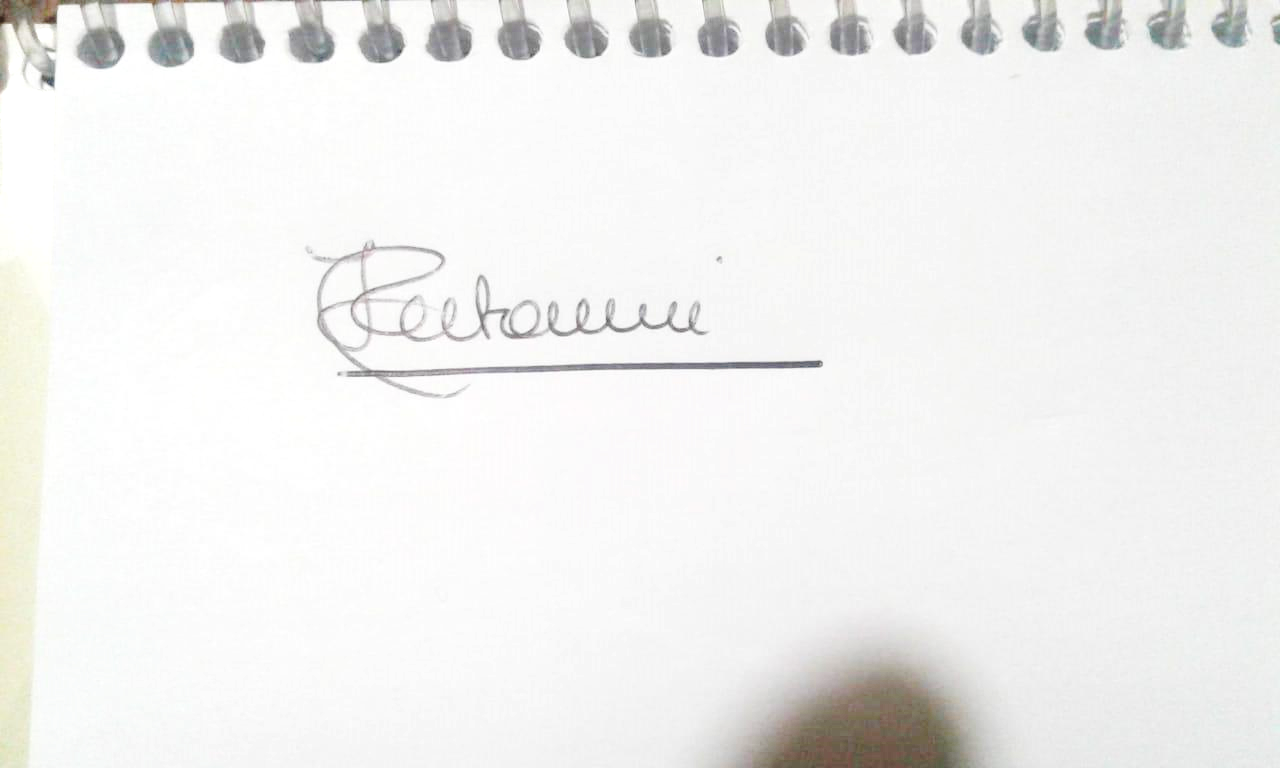                    Prof. Erica Fagotti Kucharski            Prof. Valeria Carrara Somare(Firma y aclaración)Fecha TEMA AGOSTO AGOSTO Jueves 26Ingreso al classroom. Bienvenida. Película “Darse cuenta.” Guía de lecturaSEPTIEMBRE SEPTIEMBRE Jueves  2Encuentro Google Meet: Presentación y Unidad 1: Psicología clínica y Psicología Social. Definiciones. Modos de abordaje.Psicología clínica. La perspectiva psicosocial. Sujeto producido y productor. Nexos entre orden socio-histórico y subjetividad.Jueves 9Trabajo de reflexión. Lectura y guía de preguntasJueves 16Encuentro Google Meet: Repaso. La familia y el desarrollo de la personalidad. Condiciones actuales en la producción de subjetividad. Jueves 23Trabajo de reflexión. Lectura y guía de preguntas - Documental Guadalupe GarcíaJueves 30Encuentro Google Meet: Unidad 2: La dimensión de lo grupal. Motivación y comunicación. Relación paciente-enfermero/a. Promoción de la salud.OCTUBRE OCTUBRE Jueves 7Lecturas y preparación del trabajo práctico.Jueves 14Encuentro Google Meet: Unidad 2: Grupo Operativo. Entrega TP1Jueves 21MEM: Dra. Gladys Adamson - ECRO de Enrique Pichon Riviere (2018) - Universidad de Manizales – Colombia: https://www.youtube.com/watch?v=Ane4lo1XjTs Jueves 28Encuentro Google Meet: Unidad 3: Enfermedad y hospitalización. La intervención del enfermero. Charla: "Cuidar a los que cuidan. Una mirada desde la Psicología en laEmergencia". Lic. Graciela Estela NOVARO DE CONILL y María de losMilagros NIETONOVIEMBRE NOVIEMBRE Jueves 4Unidad 3: Guía de lectura para la Unidad 3.Jueves 11Encuentro Google Meet: Unidad 4: Aportes para pensar el ámbito comunitario. Psicología social comunitaria. Nociones generales. Concepto de Comunidad. El proceso de intervención. Jueves 18Righetto, Gabriel (2012) Memorias de una relocalización: http://idepsalud.org/gabriel-righetto-memorias-de-una-relocalizacion-2/ Unidad 4: Aportes para pensar el ámbito comunitario Metodología de abordaje: Encuadre y Criterios de intervención. Entrega TP2Jueves 25Semana de recuperatorios. Integración y cierre. Carga de condiciones 